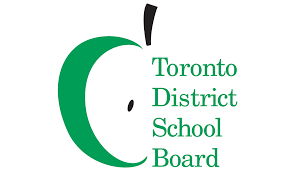 APPROVED MINUTESName of Committee: 	Special Education Advisory Committee Meeting Date: October 18, 2021 A meeting of the Special Education Advisory Committee convened on October 18, 2021, from 7: 00 p.m. to 8:50 p.m. via Zoom with SEAC Chair Steven Lynette and Vice Chair Diane Montgomery Attendance: Melissa Rosen (Association for Bright Children (ABC), Steven Lynette (Epilepsy Toronto), Richard Carter (Down Syndrome Association of Toronto),  Aliza Chagpar (Easter Seals Ontario), Tracey O’Regan (Community Living Toronto), Tania Principe (Integrated Action for Inclusion (IAI)), David Lepofsky (VIEWS for the Visually Impaired), Shanna Lino (VOICE for Hearing Impaired Children),  Nadia Persaud (Learning Disability Association), Aline Chan  LC1, Nora Green  LC1,  Jordan Glass LC2, Jean-Paul Ngana LC2 ,  Kirsten Doyle LC3, Diane Montgomery  LC4,  Izabella Pruska-Oldenoff LC4, Trustee Michelle Aarts, Trustee Alexander BrownAlternates attending: Julie Diamond (Autism Society), George Petrovic, (LC4), Ioanna Agelothanasis (LC2)Regrets: Olga Ingrahm LC3Staff:          Andrew Gold, Associate Director, Angela Nardi-Addesa, System Superintendent, Special Education and Inclusion, Janine Small, Centrally Assigned Principal, Special Education,   Andrea Roach, Centrally Assigned Principal, Special Education LC4, Effie Stathopoulos, Centrally Assigned Principal, Special Education LC1, Susan Moulton, Centrally Assigned Principal, Special Education LC2, Jennie Petko, Centrally Assigned Principal, Special Education LC 3,  Wendy Terro, Centrally Assigned Principal, Special Education, Mun Shu Wong, Media Services, Lianne Dixon, SEAC Liaison  Appendix ASpecial Education Advisory Committee Meeting of October 18, 2021 Leadership Report Leadership, Learning and School Improvement Andrew Gold, Associate Director Leadership, Learning and School Improvement Angela Nardi-Addesa, System Superintendent of Special Education & Inclusion Welcome: Jenny Clement (BSW, MA, MSW) has accepted a position within the TDSB AODA Accessibility Department as an Accessibility Consultant. She’s currently working as an Inclusion Research Strategist and Accessibility Consultant with Centennial College. We are excited at the opportunities and insight Jenny will contribute to the TDSB Community. Good News in the TDSB TDSB student wins prestigious award in North American braille competition Congratulations to Janna Cheung, 10, a student who attends Agnes McPhail PS and won second place in the Junior Varsity Category at the 2021 Braille Challenge Finals! This competition is put on by the Braille Institute, which takes place across North America. This year’s competition took place virtually between June 28 to July 11. “The Braille Challenge is the only academic competition of its kind in the world for students who are blind or visually impaired. It motivates students grades 1-12 to hone and practice their braille literacy skills and the winner made it to the top out of more than 1,200 competitors,” said Jack Follman with the Braille Institute. The Braille Institute is a non-profit offering free programs to people with vision loss since 1919. https://torontosun.com/news/local-news/scarborough-girl-wins-prestigious-award-in-north-american-braille-competition Cindy Burley Award The Cindy Burley Award is presented annually to a staff member or a team of staff (including special education teachers, regular education teachers, support staff) who have promoted and implemented exemplary integration of students with developmental disabilities with their typical peers in a community school. The 2020-21 Cindy Burley award went to Northlea EMS for their exemplary inclusionary practices. Congratulations staff and students of Northlea EMS! Gerald L Phillips Award In recognition of the contribution of Gerald L. Phillips, former Chair of the Metropolitan Toronto School Board, the Gerald L. Phillips Achievement Award was established to acknowledge the achievement of a senior student in Special Education within the Developmental Disabilities program. 2 The G.L. Phillips Achievement Award is presented annually to a senior student during his/her final year in Special Education within the programs for students with developmental disabilities and an outstanding senior student in each congregated site. Parents and Caregivers as Partners Conference 2021 October 16 and 17, 2021 REGISTER NOW! TDSB is committed to parent, caregiver, and community engagement as an essential element in our shared efforts to improve outcomes for children throughout their lives. Our role is to help build capacity by successfully engaging parents and caregivers, strengthening home-school partnerships, and aligning our collective efforts. The Parents and Caregivers as Partners Conference 2021 provides an opportunity to highlight innovation and high-impact strategies for partnering, collaborating, and nurturing parents and caregivers’ partnerships and alliances. Join us for a virtual conference and learn strategies to support your child, connect with other parents and hear from our inspirational keynote speaker. The Special Education and Inclusion team will have a virtual booth and Cafe hours. Our team will also be providing a series of workshops: ● Supporting Children with Complex Needs in Virtual Learning and In School Learning ● Who is Your Village? Building a Future for Your Child with Special Needs ● Successful Online Learning for Children on the Autism Spectrum ● The Changing Landscape of Autism Services – 2021 Updates ● Special Education Practices that Support Inclusion and Combat the Over-Representation of Racialized Students in Special Education ● It Takes a Village: Ensuring success for your Black Child with special needs ● Unpacking the IEP - Individual Education Plan ● Supporting Transitions for Students with Autism at School and in the Community School Re-Organization and Professional Learning -Simultaneous Learning Throughout September, principals received information from families pertaining to student moves from virtual to in-person learning and vice versa. Moves have been considered in phases: students moving from virtual to in-person learning; students asking for a Human Rights accommodation to virtual learning; addressing families who did not receive the selection form or phone call; online registrations requesting virtual learning prior to September 10, 2021, and families who indicated prior to the Selection Form closing that they had pressed the incorrect button. TDSB just completed the School Reorganization as of October 12th. All future moves will occur in February 2022. However, due to the intentional model followed by ISP simultaneous learning, students in ISPs are not impacted by this process and can continue to be supported with moves throughout the year. Special Education Consultants and Centrally Assigned Principals are offering on-going professional learning to support schools with ISP simultaneous learning. Our goal is to be proactive and responsive to schools in meeting the needs of our students. ● Ongoing Professional learning in how to support students simultaneously ● Daily office hours for principals/staff should they have questions specific to ISP simultaneous learning ● Simultaneous technology kits for staff were provided ● Instructional strategies and resources are being provided specifically for ISP simultaneous learning ● All teachers in ISP classes have AQ qualifications in Special Education and have expertise in how to accommodate and modify for students with special education needs; should they require further support, they are to reach out to the Special Education and Inclusion Consultant for assistance. Ministry SIP and CYW Student and School Support Ontario Public School Boards are eligible for Special Incidence Portion (SIP) funding to offset some of the cost of support staff to ensure the health and/or safety of students who have extraordinarily high needs. School boards apply for SIP funding on behalf of students who require more than two full-time equivalent board-paid staff providing intensive support for the health and/or safety of the applicant student, other students and/or staff. For students with high special education needs who require Tier 3 level of support that do not meet the criteria for the Ministry SIP, Special Education will work with schools on a case by case basis. The formerly known title of TDSB CYW SIP or TDSB ISSA SIP has been updated to CYW Student and School Support. The purpose of updating the name is to clarify and make distinct which staff is a SIP and which staff is a TDSB CYW Student and School Support staff. Psychological Assessments-Summer 2021 Shameen Sandhu, Manager of Professional Support Services will be accompanied by a TDSB Psychologist to address the work that was supported over the summer to address psychological assessments.Two-Pronged Approach: 1)Clear the backlog:·Confirm with schools if the student is still enrolled, parent is supportive, if assessment is stillneeded, progress of student, etc.·Update CRM and close old RM paper files·“All hands on deck” to complete the oldest assessments in the system2)Develop a strategy/ongoing process to help maintain manageable level of referrals, whilebeing in line with MYSP and Spec Ed Plan·New procedures/guidelines to support referral process·Discussing expectations that are informed though equity (e.g., smaller school with low LOIscore with no special education classes may get less time than a larger school with higher LOIscore and several spec ed classes)·Continue with consultation (pre-assessment) and intervention (post-assessment) support·Continue with other school-based Tiers 1 and 2 interventionsIPRCs This year, IPRCs began in late August. The chart below indicates the IPRCs that have been completed from August 2021 to October 14, 2021 by exceptionality. There are 259 IPRC meetings planned over the next month. As with every year, the Special Education team will be providing training for Administrators with running an IPRC.Project SEARCH The Ministry of Education has asked TDSB alongside the Halton Board, to co-lead the Developmental Disabilities Pilot – Student Transitions referred to as Project SEARCH. Wendy Terro and Denise De Paola, both Centrally Assigned Principals, presented to several boards the components and requirements of Project SEARCH and shared next steps to explore initiating Project SEARCH in other school boards. Math/Numeracy and Employment Pathways The TDSB seeks to “increase employment opportunities and outcomes for all students with Low Incidence Exceptionalities (Intellectual Disabilities, Physical Disability, Low Vision, Deaf and Hard of Hearing, and Health/Medical)” and has committed to robust integration between all programs currently providing workplace transition programming for such students as well as potential employers. To this end, TDSB supported a writing team to create a curriculum using a backward design from industry employability skills lens. The document supports an integrated, multimodal set of math and numeracy diagnostic, teaching, assessment, and evaluation materials for TDSB students who have intellectual (MID) and/or developmental (DD) disabilities. The collection of materials as well as the suggested topics, activities,and educator roles are intended to support educators’ work in interpreting, organizing, and shaping curriculum expectations and experiential learning opportunities for students. The curriculum document is in line with the TDSB’s Equity Policy as encompassing “the total learning environment, including the physical environment, learning materials, pedagogical practices, accessibility, assessment instruments, School Climate and co-curricular and extra-curricular activities.” To that end, suggestions for anchor charts, related resources, collaborative practices between educators, assistive technologies, and assessment, and evaluation practices and resources have been included.A sincere appreciation is extended to the writing team who was intentionally composed of TDSB staff members working with students in a variety of roles: as educational assistants, job coaches, occupational therapists, and teachers working across experiential education, special education, and math/numeracy. Although people in these roles work closely together throughout the year, there are few opportunities for them to work together to develop a curriculum, strategies, and resources to support transitions for students with disabilities from school and into employment. Universal Screening - Online The Grade 3 Universal screening process is online going forward in partnership with Nelson Education. Staff Training is scheduled for the week of October 18 and 25. Schools will administer the screening November 1 -19, 2021. Reports are accessed online through a dedicated access for each school.ItemDiscussionMotionRecommendationCall to Order - Quorum Live stream announcedQuorum achievedLand Acknowledgement Read by ChairApproval of AgendaApprovedMotion to approve the agenda carriedApproval of Minutes from September SEAC Meeting Approved Motion to approve minutes carried as amendedConflicts of interest No Conflicts of InterestLeadership and Learning ReportISP and simultaneous learningWhy are Intensive Support Program (ISPs) (other than Gifted) using simultaneous learning to accommodate virtual learners?Minimize transitions and maintaining connections between students and their peers and students with teachers/support staff in their program. Continue with familiar supports and resources attached to these programs (e.g. Social Worker, OT/PT, BLV itinerant, etc.),This will also allow greater flexibility for students who may wish to move between virtual learning and in-person learning as part of their educational plan. Given that these programs have small class size limits and multiple staff in the classroom, we have a better ability to meet educational needs using this model.School Re-Organization and Professional Learning -Simultaneous LearningTDSB just completed the School Reorganization as of October 12th. All future moves will occur in February 2022.  However, due to the intentional model followed by ISP simultaneous learning, students in ISPs are not impacted by this process and can continue to be supported with moves throughout the year.Ministry SIP and CYW Student and School SupportMinistry SIPs are attached to Ministry funding Updating the job title formerly referred to as TDSB SIP  to CYW Student and School Support duties will remain the samemaintain stability and consistency for both the staff and the school community being served (e.g., should a student a CYW is supporting moves schools, the staff will not be required to follow the student)Psychological Assessment and IPRC DataPsychological Assessments and IPRC data from Summer 2021 were provided.A two-pronged approach to clear the backlog was shared.As per SEAC’s request, a written leadership report has been provided to accompany the PowerPoint and presentation. (Appendix A)Concerns were expressed around the disparity of the number of assessments and IPRC’s for gifted students. Discussion with Support Services Staff took place and will continue as stats continue to be shared monthly.Trustees ReportTrustee AartsTrustee BrownExtracurriculars have resumed – schools are figuring out their own gradual return6000 students less than expected.  Staff have been presenting models that does not include cutting teachers Were already at maximum 2 percent deficit – staff working with the Ministry to maintain system stabilitySafe and Caring Schools Report and Summer School Report are coming to Board this week.Working GroupsSpecial Education Plan Will continue to share one section each month and let SEAC members know ahead of time so that they can prepare.  Feedback form is included in each section.BudgetNo report – requested budget presentation next monthMembers should email the Liaison if they wish to join a working group.Chair is working with staff around finding a member to represent Indigenous students.SEAC Member Reports/ InputParents as Partner Conference took place  last weekend – well supported by staff and parentsRequest for sessions to be shared online and made available to SEAC membersOther BusinessCorrespondence:  No CorrespondenceAdjournmentThe meeting was adjourned at 9:10Next meeting November 8th at 7 pm (electronic)Congratulations to the recipients of the 2020-2021 Gerald L Phillips Award Winners and Runner Ups. Winner Kaelah Fanning Samirah Bhamjee Samirah Bhamjee Maplewood HS Jasmeen Gidhay Jasmeen Gidhay                        Franke Oke SS                        Franke Oke SS Ali Adam Ali Adam                        Central Etobicoke HS                        Central Etobicoke HS Prisha Mistry Prisha Mistry                        Sir William Osler                        Sir William Osler Hye Won Choi Hye Won Choi                        Drewry SS                        Drewry SS Muhammet Kuliyev Muhammet Kuliyev                        York Humber HS                        York Humber HS LC1 LC2 LC3 LC4 TOTAL Regular 16 9 11 12 48 Gifted 52 76 106 0 234 Exceptionality Total Completed ASD 35 DD 12 LD 24 MID 12 PD 1 BLV 2 Gifted 154 Total 240 